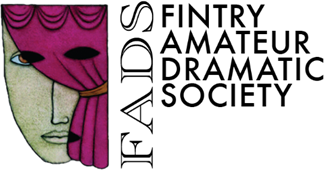 FADS INTERIM COMMITTEE MEETING Tuesday 19th November 2019 in Green Room commencing at 6:00pmMINUTESIn the Chair: Cindy Gray.Present: Sarah Walker, Ellen Ross, Rowena Laing, Paul Anderson, Jane Stephenson.Apologies: Laura Cranstoun.SCDA One-Act Play Festival 2020Number of plays allowed through first roundIt was noted that SCDA has still not yet put anything in writing regarding their ‘tightening up’ of the rules around what type of organization is allowed to compete as an individual ‘club’ and therefore eligible to be considered for progressing beyond the first round of the competition. In previous years we have entered a second play under ‘FAD Hoc’ and even as recently as this year’s 2019 competition, the SCDA accepted one entry fee for a FADS entry and a second entry fee from ‘FAD Hoc’ (£50 paid on 9th November 2018). It was agreed that we will write to the SCDA to express our dissatisfaction with the lack of clarity and way that their decisions have been so casually - and unofficially – communicated. @Sarah to draft a letter.Response to Martin TurnerWith regard to Martin’s decision to step back from FADS for the rest of this year and setting up of Red Rag Theatre, it was agreed that @Sarah will draft an email stating we don’t intend to take things any further and assuring him of our continuing goodwill toward him as a member.Dunny clearing, 23rd NovemberIt was confirmed who will be able to attend the clear-out, which will start at 10am. Gavin Marshall has now borrowed the staging for Blair Drummond, so @Ellen will contact him to ask if he can supply two able bodies and, ideally, a vehicle to help with removals.Calamity Jane ticketsPricesIt was agreed that £12 is a very reasonable price, given prices in the area for comparable professional and amateur productions. Under-16s to be £8 and the opening night – traditionally the hardest to sell tickets for - to be offered at £10.Citizens’ Theatre, GlasgowThey have requested (via Jeannie Woodburn) a block booking of 30 tickets for the matinee on Saturday 28th March and the question of a discount was raised. Jane suggested that, as the matinee is likely to be a very popular performance among loyal local people, it may be better to offer the block booking for another night, possibly the opening night.It was agreed that they should be offered either the opening night at the discounted price of £10 a ticket, or their preferred matinee, but at the full price of £12 a ticket. @Ellen to communicate with Jeannie.DONMTuesday 3rd December, 7:30pm, Spinners Well (Ellen’s).